Name: ________________________________	Table #: ________	Period: __________	Date: ________Lesson 10.3C Quotient of Powers Property_ClassworkObjective: divide powers with the same base; simiplify expressions involving the quotient of powers. CC.SS.EE.1 HW: worksheet 10.3C HWSIMPLIFY EACH EXPRESSION.  WRITE YOUR ANSWER AS A POWER.				2.  				3.  READ EXAMPLE 3 (p. 425)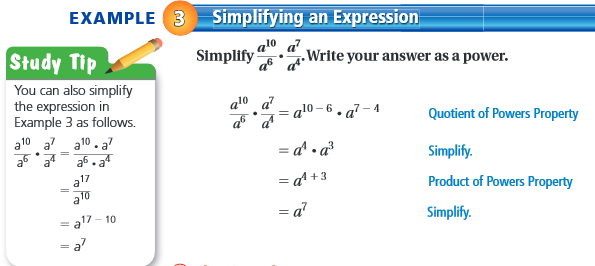 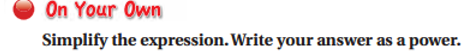 WARM-UPSIMPLIFY EACH EXPRESSION.  WRITE YOUR ANSWER AS A POWER WITH POSITIVE EXPONENTSEXAMPLE 3 (p. 425).  SIMPLIFY EACH EXPRESSION.  WRITE YOUR ANSWER AS A POWER WITH POSITIVE EXPONENTSAdditional Example6.7.8.1.2.3.4.5.8dd56.